Publicado en Madrid el 18/09/2018 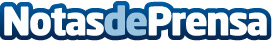 Nuevos productos Rentokil Initial para el control de roedores y moscasRentokil Initial, compañía líder en servicios de higiene ambiental lanza al mercado cuatro nuevas herramientas para limitar la presencia de estas plagas.
Según el Observatorio Nacional de Plagas de Rentokil Initial, roedores y moscas juntas suponen más del 14% de los avisos por infestación.
Datos de contacto:Gema Izquierdo917818090Nota de prensa publicada en: https://www.notasdeprensa.es/nuevos-productos-rentokil-initial-para-el Categorias: Nacional Bricolaje Industria Alimentaria Consumo Jardín/Terraza http://www.notasdeprensa.es